Утверждены изменения приказом департамента муниципальной собственности и земельных ресурсов администрации города ОТ С/. 2016 №^/36-п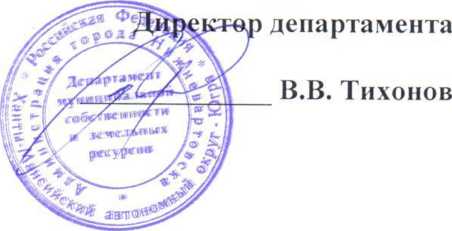 Изменения в устав муниципального бюджетного
общеобразовательного учреждения «Средняя школа №19»Пункт 1.4 раздела I устава изложить в следующей редакции:«1.4. Учредителем бюджетного учреждения является муниципальное образование город Нижневартовск.Функции и полномочия учредителя от имени муниципального образования осуществляет администрация города в лице:департамента муниципальной собственности и земельных ресурсов администрации города в части:утверждения Устава бюджетного учреждения, внесения в него изменений;утверждения передаточного акта или разделительного баланса;утверждения промежуточного и окончательного ликвидационных балансов;рассмотрения и одобрения предложений руководителя бюджетного учреждения о совершении сделок с имуществом бюджетного учреждения в случаях, когда федеральным законодательством для совершения таких сделок требуется согласие учредителя бюджетного учреждения;согласования отказа от права постоянного (бессрочного) пользования земельным участком;департамента образования администрации города Нижневартовска (город Нижневартовск, улица Дзержинского, дом 15/13), именуемого в дальнейшем «учредитель».В пункте 1.15 раздела 1 устава исключить слова «Тюменская область».Пункт 2.5 раздела II устава изложить в следующей редакции:«2.5. Дополнительными видами деятельности, приносящими доход, бюджетного учреждения являются:проведение занятий по углубленному изучению отдельных учебных предметов с обучающимися бюджетного учреждения;проведение занятий в кружках, на курсах и в студиях различной направленности.».Пункт 2.7 раздела II устава изложить в следующей редакции:«2.7. Собственник не имеет права на получение доходов от осуществления бюджетным учреждением деятельности, приносящей доход, и использования закрепленного за бюджетным учреждением имущества.».Абзац второй пункта 4.7 раздела IV устава изложить в следующей редакции:«Имуществом, изъятым у бюджетного учреждения, департамент вправе распорядиться по своему усмотрению.».Пункт 4.10 раздела IV устава изложить в следующей редакции:«4.10. Бюджетное учреждение представляет ежеквартально в течение 30 дней по окончании квартала отчеты по движению основных средств, сводную ведомость наличия товароматериальных ценностей по формам, утверждаемым департаментом, и бухгалтерскую отчетность по форме, утверждаемой учредителем.В срок до 01 апреля года, следующего за отчетным, руководителем бюджетного учреждения предоставляется в департамент отчет о деятельности бюджетного учреждения и об использовании закрепленного за ним имущества.Отчет подлежит размещению на официальном сайте бюджетного учреждения в сети «Интернет». Допуск к размещенным на сайте отчетам является свободным и безвозмездным.Ежемесячно в первый рабочий день месяца, следующего за отчетным, руководителем бюджетного учреждения утверждается перечень особо ценного движимого имущества, который в течение 3 последующих дней направляется в департамент согласно порядку, установленному муниципальным правовым актом.».Абзац третий пункта 4.12 раздела IV устава изложить в следующей редакции:«- обеспечивать сохранность и противопожарную безопасность муниципального имущества, поддерживать имущество в технически исправном и пригодном для эксплуатации состоянии в течение всего срока закрепления имущества на праве оперативного управления, с учетом нормативного износа;».Раздел IV устава дополнить новым пунктом 4.13 следующего содержания:«4.13. Имущество, переданное бюджетному учреждению в порядке дарения, пожертвования от физических и юридических лиц, является муниципальной собственностью, учитывается на его балансе и закрепляется за бюджетным учреждением на праве оперативного управления.».Пункт 5.5 раздела V устава изложить в следующей редакции:«5.5. Директор бюджетного учреждения несет ответственность за:руководство образовательной, научной, воспитательной работой и организационно-хозяйственной деятельностью бюджетного учреждения;за полноту и достоверность передаваемых сведений, отраженных в документах, указанных в пункте 4.10 раздела IV настоящего устава, а также назначает материально ответственных лиц, обеспечивающих сохранность имущества.».Абзацы седьмой и восьмой пункта 5.6 раздела V устава признать утра П1ВШИМИ силу,Абзац седьмой пункта 5.7 раздела V устава изложить в следующей редакции:«Общее собрание (конференция) работников бюджетного учреждения собирается не реже 1 раза в год. Членом общего собрания (конференции) является лицо, состоящее с бюджетным учреждением в трудовых отношениях.».Пункт 5.9 раздела V устава дополнить новым шестнадцатым абзацем следующего содержания:«Порядок организации работы, периодичность проведения заседаний управляющего совета устанавливается положением, утверждаемым бюджетным учреждением.».Абзац девятый пункта 5.10 раздела V устава изложить в следующей редакции:«Порядок организации работы, принятия решений, периодичность проведения заседаний методического совета устанавливается положением, утверждаемым бюджетным учреждением.».Пункт 5.11 раздела V устава дополнить новым девятым абзацем следующего содержания:«Порядок организации работы, принятия решений, периодичность проведения заседаний попечительского совета устанавливается положением, утверждаемым бюджетным учреждением.».УТВЕРЖДЕНО приказом департамента муниципальной собственности и земельных ресурсов администрации города от	МЖ.2016 №/б^/36-пИЗМЕНЕНИЯв устав муниципального бюджетного
общеобразовательного учреждения «Средняя школа №19»Пункт 2.2 раздела II устава дополнить четвертым абзацем следующего содержания:«- организация отдыха детей в каникулярное время в лагерях с дневным пребыванием.».Пункт 3.6 раздела III устава изложить в следующей редакции:«3.6. Учебный год в бюджетном учреждении начинается 1 сентября и заканчивается в соответствии с учебным планом соответствующей общеобразовательной программы. Начало учебного года может переноситься бюджетным учреждением при реализации общеобразовательной программы в очно-заочной форме обучения не более чем на один месяц, в заочной форме обучения - не более чем на три месяца.Режим работы бюджетного учреждения:- 1-11 классы - по пятидневной учебной неделе.В процессе освоения общеобразовательных программ обучающимся предоставляются каникулы. Сроки начала и окончания каникул определяются бюджетным учреждением самостоятельно.Бюджетное учреждение вправе осуществлять организацию отдыха и оздоровления обучающихся в каникулярное время.».Пункт 3.15 раздела III устава дополнить подпунктом 7) следующего содержания:«7) документа об установлении размера платы, взимаемой с родителей (законных представителей) за осуществление присмотра и ухода за детьми в группах продленного дня в бюджетном учреждении (при их наличии).».Пункт 4.8 раздела IV устава изложить в следующей редакции:«4.8. Передача бюджетным учреждением имущества в аренду осуществляется в случае положительного заключения комиссии по оценке последствий принятия решения о заключении такого договора для обеспечения жизнедеятельности, образования, развития, отдыха и оздоровления детей, оказания им медицинской помощи, профилактики заболеваний у детей, их социальной защиты и социального обслуживания.».Пронумеровано, прошито и скоеплено печатью на 7'Инспекция Федеральной налоговой службы по Сургутскому району Ханты-Мансийского автономного округа - Югры .М. Скворцова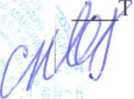 » августа 2016 г.ИФНС России по Сургутскому району Ханты-Мансийского автономного округа - ЮгрыВ Единый государственный реестр юришт&сшхАщ внесена запись «	гол агрня//> / 6Ши ~с с и"-с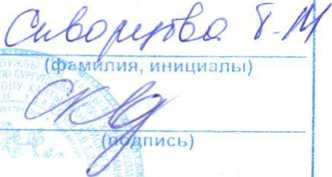 Экземпляр документа хранится в регистрирующем органе